Incident Name:MM 87FL-FPR-170001IR Interpreter(s):Tammy HocutLocal Dispatch Phone:678-320-3003Interpreted Size:516 acresGrowth last period:0 acresFlight Time:2255 EDTFlight Date:April 28, 2017Interpreter(s) location:Jasper, ARInterpreter(s) Phone:870-446-5878GACC IR Liaison:Scott WilkinsonGACC IR Liaison Phone:501-538-5827National Coordinator:Tom MellinNational Coord. Phone:505-842-3845Ordered By:Laurie Oliver970-759-9611A Number:A-7Aircraft/Scanner System:N144Z/PhoenixPilots/Techs:Dan Johnson, Eddy Netcher/ Woody SmithIRIN Comments on imagery:Imagery was goodIRIN Comments on imagery:Imagery was goodWeather at time of flight:ClearFlight Objective:Map Heat Perimeter/Isolated, Scattered and Intense Heat SourcesDate and Time Imagery Received by Interpreter:April 28, 2353 EDTDate and Time Imagery Received by Interpreter:April 28, 2353 EDTType of media for final product:NIFC FTP – 4 Shapefiles, KMZ files, IR Log and PDF MapDigital files sent to:/incident_specific_data/southern/Florida/17_MM87 /IR/20170429Email to: Laurie Oliver970-759-9611Cowbell.plans@gmail.comType of media for final product:NIFC FTP – 4 Shapefiles, KMZ files, IR Log and PDF MapDigital files sent to:/incident_specific_data/southern/Florida/17_MM87 /IR/20170429Email to: Laurie Oliver970-759-9611Cowbell.plans@gmail.comDate and Time Products Delivered to Incident:April 29, 0355 EDTDate and Time Products Delivered to Incident:April 29, 0355 EDTType of media for final product:NIFC FTP – 4 Shapefiles, KMZ files, IR Log and PDF MapDigital files sent to:/incident_specific_data/southern/Florida/17_MM87 /IR/20170429Email to: Laurie Oliver970-759-9611Cowbell.plans@gmail.comType of media for final product:NIFC FTP – 4 Shapefiles, KMZ files, IR Log and PDF MapDigital files sent to:/incident_specific_data/southern/Florida/17_MM87 /IR/20170429Email to: Laurie Oliver970-759-9611Cowbell.plans@gmail.comComments /notes on tonight’s mission and this interpretation:Started interpretation with 04/28 IR heat perimeter.No change in fire acres.A few isolated heat sources on both the west and east side of the fire.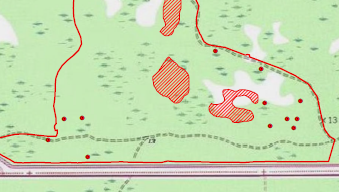 3 islands of intense heat on the central/east side of the fire.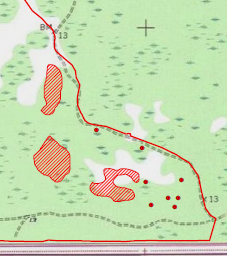 Comments /notes on tonight’s mission and this interpretation:Started interpretation with 04/28 IR heat perimeter.No change in fire acres.A few isolated heat sources on both the west and east side of the fire.3 islands of intense heat on the central/east side of the fire.Comments /notes on tonight’s mission and this interpretation:Started interpretation with 04/28 IR heat perimeter.No change in fire acres.A few isolated heat sources on both the west and east side of the fire.3 islands of intense heat on the central/east side of the fire.Comments /notes on tonight’s mission and this interpretation:Started interpretation with 04/28 IR heat perimeter.No change in fire acres.A few isolated heat sources on both the west and east side of the fire.3 islands of intense heat on the central/east side of the fire.